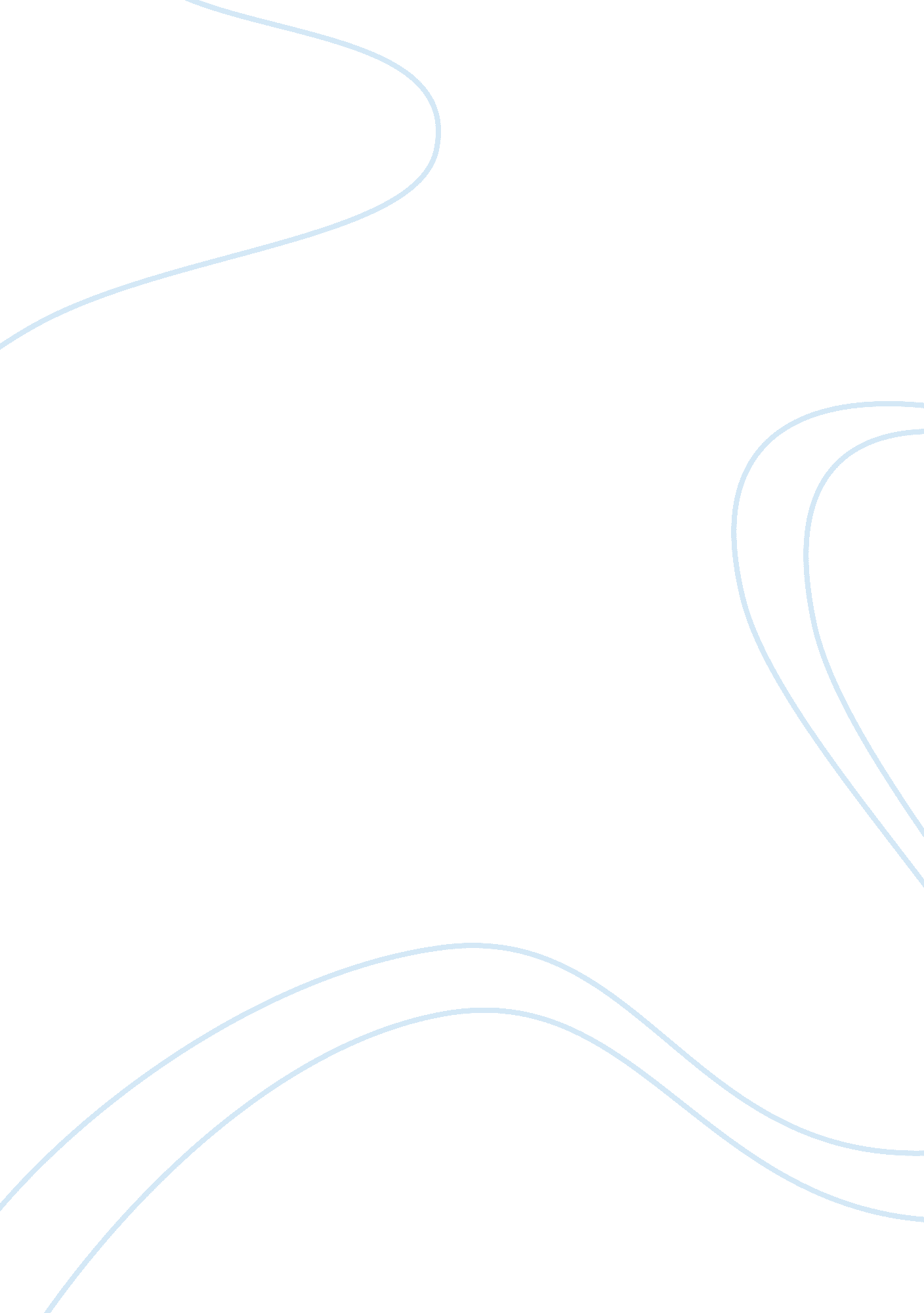 The gift of the magi argumentative essay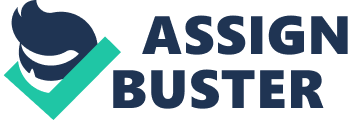 The Gift of the Magi One dollar and eighteen cents was all Della had before she sold her greater SST treasure. In ‘ ‘ The Gift of the Magi” by O. Henry, Della and Jim both feel the disappoints . NET of not having the money to show their love for each other. After scavenging for every last p ann., they decide to sell the things they hold most dear. Showing that if you love someone, you’ d be generous enough to do anything for them without thinking of yourself; putting thought into the action; and giving up something valuable to show your love. For a relationship to work, you have to be willing to be able to do something thou thinking of yourself. For months, Della saved change to buy Jim a perfect Chris asthma gift. After she realized there wasn’t enough money, she cut off all of her beautiful hair t o earn the rest. Jim also thought selflessly by selling his family’s prized watch to get money for Del la’s gift. Both only thinking of each other and not about themselves. In addition, putting thought into the action means more than the outcome. As shown by Della, who came up with a way to earn money for Jims gift. Then, she was able e to search through stores and buy the perfect present. Likewise, Jim bought Della the HTH nags she had coveted for so long. In the end, they realized the thought meant more than an hitting. Stay, giving up something valuable to show your love is as good a gift as any, which Della and Jim prove. Starting with Della comparing her hair to a queen’s jewel s as it’s being cut. Or Jims watch being compared to King Salmon’s valuables as he sold it. Both gave up their love through their gifts. Which made each other realize the love they shared. 